Tetsworth Parish Council
Clerk and RFO:  Helen Croxford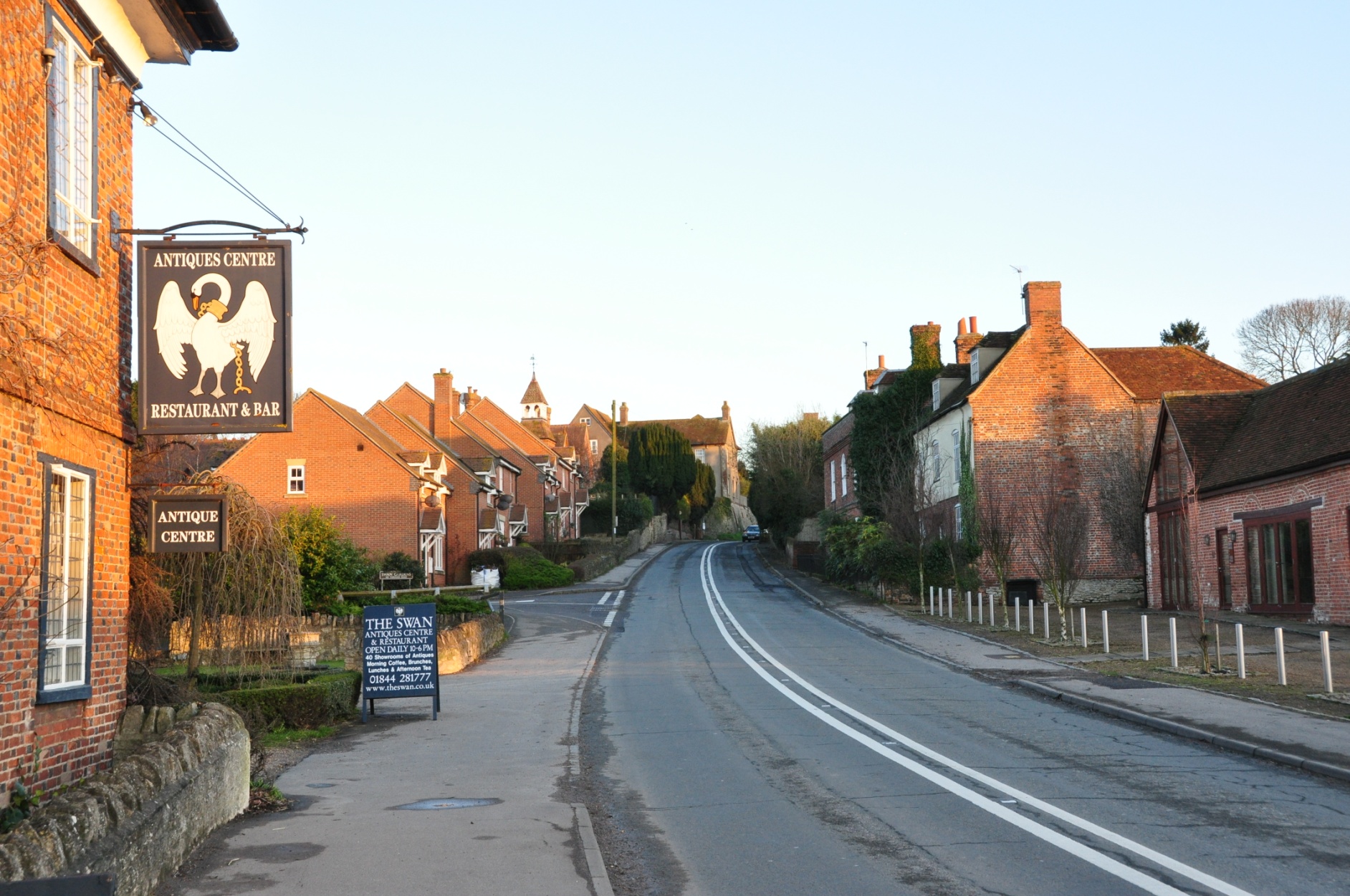 Tel:  07501 306382
Email:  clerk@tetsworthparishcouncil.co.ukMinutes of the Virtual Extraordinary Meeting of Tetsworth Parish CouncilHeld at 7.30pm on Tuesday 7th June 2020Present:Chair Cllr. Paul Carr (PGC) Vice Chair Cllr. Seb Mossop (SM)Cllr. Christopher Thompson (CT)Cllr. Susan Rufus (SR) Officer: Helen Croxford (HC) Members of the public:  None Apologies for Absence:  Cllr. Karen Bennett (KB) and Cllr. K Andrews (KA)To Receive Declarations of InterestMembers are asked to declare any personal interest and the nature of that interest which they may have in any of the items under consideration at this meeting. There were NONE.To Consider & Discuss the re-opening of the Play Area and Skate Ramp in line with current Government legislation and Insurance liability.	All aspects of the new legislation were considered. The insurance company, Came & Co has been 	consulted. Temporary signage will be displayed giving clear advice for safe use of the play areas. 2 	swings have been removed to allow for social distancing. The Tunnel slide on the larger climbing 	frame will remain closed as the criteria for cleaning cannot be met. Signs pertaining to safe use of 	the Adult Gym equipment will be displayed on the end of the Skate Ramp. The Skate Ramp itself is 	still in need of repair which has been scheduled for this week. This will also remain closed until 	works are completed. TPC Voted to open the remaining areas of the PATCH on Wednesday 8th July 	at 10am. UNANIMOUSLY AGREED.To Approve the Risk Assessment for the opening of the Play Area & Skate Ramp.A risk assessment was carried out, in line with Government guidelines. The final report can be found in full on the TPC website. Users of the Play Area will be responsible for their own sanitiser and cleaning of the equipment before and after use and will need to follow the rules displayed onsite regarding social distance, capacity and direction of flow. UNANIMOUSLY AGREED.To Discuss the use of picnic tables on the Green by The Red Lion Inn.TPC was approached regarding the possibility of providing picnic tables on the green. The land owner of the green is happy for them to be in situ for a period of 3 months as long as he is not responsible for them. Came & Co have been consulted regarding liability and responsibility. The implications of responsibility were discussed at length. TPC decided that if the benches were part of the village green furniture, and patrons of the pub chose to cross the road to use them, that would be at their own risk. TPC would be responsible for the benches themselves in line with the insurance conditions. PGC will discuss the wider implications with the landlady and draft an agreement for the next meeting should The Red Lion wish to proceed. Date of next meeting 13th July 2020 at 7.30pmMeeting Closed 20.05pm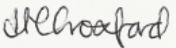 Helen Croxford Clerk & RFO